Undergraduate Council Meeting Minutes March 16, 2021Voting members present: Kelly Leslie, Todd Lutes, Holly Nelson, Suzie Weisband, Shujuan Li, Barbara Citera, Anthony SanchezNon-voting members present:  Liz Sandoval, Neel Ghosh (for first 20 minutes)Voting members absent: David Graizbord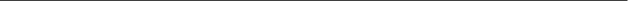 Call to orderSuzie Weisband called the meeting to order at 3:30 PM, with a quorum of 7 voting members.
 Approval of February 16, 2021 meeting minutesThe February 16, 2021 meeting minutes were approved by majority vote. Consent AgendaUG Mod BS in Retail and Consumer Sciences, College of Agriculture & Life SciencesUG Mod BA in American Indian Studies, College of Social & Behavioral SciencesMelissa motioned to approve; Suzie seconded. Motion carried. New Action ItemsBS in Medicine, College of Medicine It will be delivered as a collaboration with clinicians and scientists that focuses on clinical reasoning and case-based learning. There’s a growing need in the career of medicine and health care; growing at over 30% over the next 10-20 years. Unique features include new focuses in health-relevant education, a flexible program design, strong focus in clinical-practice, multidisciplinary, most upper division courses are available online and prepares med-students for medical school. Preparations for the new degree were listed and explained as well.  It was stressed by the provosts to not create courses we already have, hence as to why the degree would include already existing courses. Ultimately, this bachelor’s is meant to contribute to more healthcare workers in the foreseeable future. Committee took a vote but ultimately deferred to full Council.  BS in Information Science & Technology, Emphasis in Interactive & Immersive Technologies, College of Social & Behavioral Sciences BS in Information Science & Technology, Emphasis in Data Science, College of Social & Behavioral Sciences Students will have two choices in emphasis areas. Instead of choosing from a master list of 5 classes, they will be divided into two smaller lists. The core and structure of the major will stay as is. It’s a refinement of the major that they already have. Students in the past had told prospective employers that their degree in IT, which wasn’t the case. They want students to better articulate their degree and career prep. Todd motioned to approve both subplans; Anthony seconded. Motion carried. BS in Geosciences, Emphasis in Gem Science, College of ScienceThere’s a growing market in gemstone mining and research; leading to a need for expertise in this field. The coursework would include the geology and properties of gems, the impact on human civilization, marketing and how to utilize for aesthetic values; 2 new courses (1 approved and the other under development) will be a part of this new emphasis. Barbara motioned to approve; Todd seconded. Motion carried. Certificate, Military Families, College of Applied Science & Technology It would be co-convened with the graduate certificate of the same name. There was a consensus that it’s a good supplement for undergrads who wanted to work with military families or for those who want to go to grad school. Barbara motioned to approve; Todd seconded. Motion carried. Meeting Adjourned at 5:10 pmRespectfully prepared by Kayla Williams